Perimeter College Lactation Rooms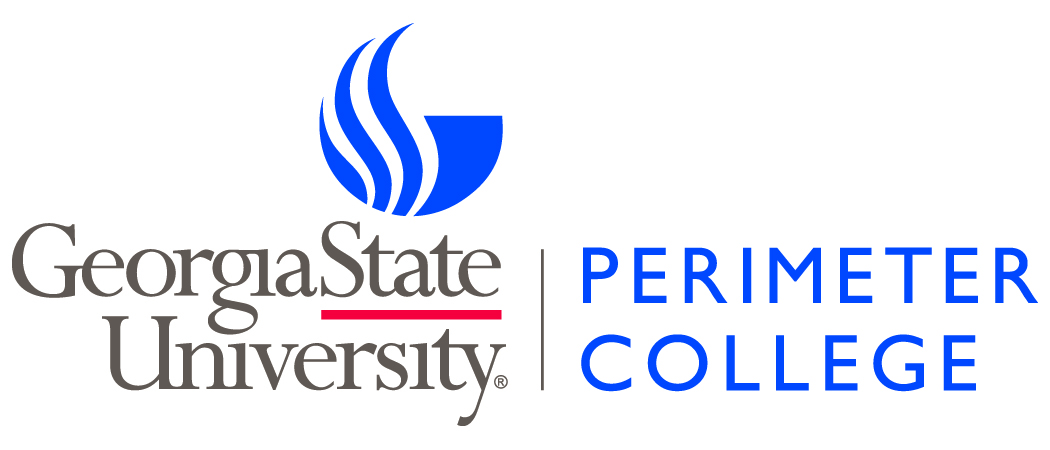 AlpharettaBuilding: AB BuildingRoom Number: 123B Contact Person: Leah Beylouni (lbeylouni1@gsu.edu | (678) 240-6023)DunwoodyBuilding: NT Room Number: 1500Contact Person: Kristin Wimbish (kwimbish@gsu.edu | (770) 274-5276)ClarkstonBuilding: CH Room Number: 1800Contact Person: Nigelyn Hibbert (nhibbert@gsu.edu | (678) 891-4117)Decatur (Temporary)Building: SCRoom Number: 2135Contact Person: Marshonntri Reid (mreid20@gsu.edu | (678) 891-2746)Building: SARoom Number: 2210Contact Person: Tracy Johnson (tjohnson193@gsu.edu | (678) 891-2508)Newton Building: 1NRoom Number: 1403Contact Person: Jill Heft (jheft@gsu.edu | (678) 891-2453